Протокол совещания рабочей группы Общественной палаты города НижнегоНовгорода по архитектуре и градостроительству19.03.2018	г.Н.НовгородПрисутствовали:Члены общественной палаты города Нижнего Новгорода: Данилов, Ершова, Иванов, Один; Приглашённые эксперты и члены городского совета: Джабазян, Майершин, Никоненкова,Серебрякова, Симаков, Умяров, Чернышев.Принятые решения и поручения:О подготовке открытого заседания рабочей группы 28.03.2019 в рамках заседания Общественной палаты города Нижнего Новгорода на тему «ТомСойерФест Нижний Новгород» в 2019 году.1.1. Принять к сведению информацию Иванова, Одина, Ершовой, Серебряковой, Джабазян о проводимой работе по организации фестиваля в этом году, в том числе:срок проведения фестиваля —с 01.06.2019 по .09.2019;объекты проведения фестиваля — дома по ул.Новая 20 и 22в, по ул.Короленко 16;в настоящий момент заказаны колерные паспорта на указанные объекты;общий бюджет мероприятия ориентировочно — 750 тыс.руб., из которых на 540 тыс.руб. уже есть договоренности о поддержке спонсоров;существует договоренность с фирмой Асгард и ННГАСУ о возможности проведения практики студентов ВУЗа в рамках работы на ТСФНН-2()19.12. Рекомендовать на открытое заседание рабочей группы «Архитектурам и градостроительство» Общественной палаты города Нижнего Новгорода 28.03 2019 следующих представителей органов власти и общественных организаций:Мочкаев (глава администрации Нижегородского района);Петров (начальник Управления государственной охраны объектов культурного наследия Нижегородской области);Соловьев (начальник Управления административно-технического и муниципального контроля города Нижнего Новгорода);Кидрачев (помощник Главы города);Давыдова (Градозащитные движения «СпасГрад» и «Деревянные города»);Шумилкин (эксперт при Общественной палате города Нижнего Новгорода, компания Асгард);Нечаева, Азарова (экскурсоводы Нижнего Новгорода); - Рюрикова (Институт городской среды).1.3. В рамках открытого заседания рабочей группы «Архитектурам и градостроительство» Общественной палаты города Нижнего Новгорода 28.03.2019 обсудить следующие вопросы:формирование культурных программы фестиваля;привлечение спонсоров и партнеров мероприятия;взаимодействие с органами государственной и муниципальной власти при согласовании ТСФНН-2О19;взаимодействие в рамках ТСФНН-2019 с ТОС Нижегородского района;информирование и привлечение волонтеров на фестиваль;О результатах рассмотрения вопроса о внесения изменений в Закон Нижегородской области 37-3 «Об основах регулирования градостроительной деятельности...» в части упрощения процедур оформления инженерных сетей городской Думой города Нижнего Новгорода.2.1. Принять к сведению информацию Иванова МС. о проведенном выступлении на заседании постоянной комиссии по развитию города, строительству и архитектуры городской Думы города Нижнего Новгорода и о поддержке депутатов данной инициативы с пометкой о необходимости дополнительной проработки, которую поручили правовому управлению городской Думы и департаменту строительства и капитального ремонта администрации города Нижнего Новгорода совместно с департаментом градостроительного развития и архитектуры.З. Обращение 00 «Региональная Национальная Культурная Автономия Татар Нижегородской области» об оказании содействия и экспертной поддержки по вопросам благоустройства в рамках проекта «Татарская аллея» вблизи парка им. 1 Мая»3.1. В связи с отсутствием достаточного объема информации по представленному обращению, рекомендовали члену городского совета Умярову связаться с данной организаций для определения конкретного вида желаемой поддержки.Председатель Рабочей группы		Иванов МС.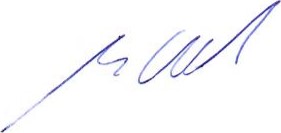 